Anexo VIModelo de Placas para Inauguração de Obras/Imóveis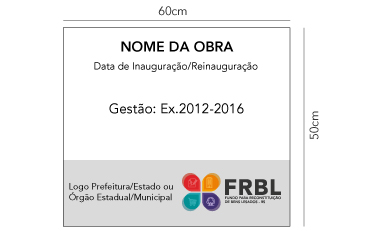 